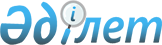 Об утверждении бюджета Возвышенского сельского округа района имени Габита Мусрепова на 2023-2025 годыРешение маслихата района имени Габита Мусрепова Северо-Казахстанской области от 29 декабря 2022 года № 25-3
      Сноска. Вводится в действие с 01.01.2023 в соответствии с пунктом 4 настоящего решения.
      В соответствии со статьями 9-1, 75 Бюджетного кодекса Республики Казахстан, статьей 6 Закона Республики Казахстан "О местном государственном управлении и самоуправлении в Республике Казахстан", маслихат района имени Габита Мусрепова Северо-Казахстанской области РЕШИЛ:
      1. Утвердить бюджет Возвышенского сельского округа района имени Габита Мусрепова на 2023-2025 годы согласно приложениям 1, 2 и 3 соответственно к настоящему решению, в том числе на 2023 год в следующих объемах:
      1) доходы – 84 001,8 тысяч тенге:
      налоговые поступления – 5 332,9 тысяч тенге;
      неналоговые поступления – 13,6 тысяч тенге;
      поступления от продажи основного капитала – 0;
      поступления трансфертов – 78 655,3 тысячи тенге; 
      2) затраты – 84 025,2 тысячи тенге; 
      3) чистое бюджетное кредитование – 0:
      бюджетные кредиты – 0;
      погашение бюджетных кредитов – 0;
      4) сальдо по операциям с финансовыми активами – 0:
      приобретение финансовых активов – 0;
      поступления от продажи финансовых активов государства – 0;
      5) дефицит (профицит) бюджета – -23,4 тысячи тенге;
      6) финансирование дефицита (использование профицита) бюджета – 23,4 тысячи тенге:
      поступление займов – 0;
      погашение займов – 0;
      используемые остатки бюджетных средств – 23,4 тысячи тенге.
      Сноска. Пункт 1 в редакции решения маслихата района имени Габита Мусрепова Северо-Казахстанской области от 14.11.2023 № 10-16 (вводится в действие с 01.01.2023).


      2. Установить, что доходы бюджета Возвышенского сельского округа на 2023 год формируются в соответствии со статьей 52-1 Бюджетного кодекса Республики Казахстан за счет следующих налоговых поступлений:
      1) индивидуального подоходного налога по доходам, подлежащим обложению самостоятельно физическими лицами, у которых на территории села расположено заявленное при постановке на регистрационный учет в органе государственных доходов:
      место нахождения – для индивидуального предпринимателя, частного нотариуса, частного судебного исполнителя, адвоката, профессионального медиатора;
      место жительства – для остальных физических лиц;
      2) налога на имущество физических лиц по объектам обложения данным налогом, находящимся на территории сельского округа;
      3) земельного налога на земли населенных пунктов с физических и юридических лиц по земельным участкам, находящихся на территории села;
      3-1) единого земельного налога;
      4) налога на транспортные средства:
      с физических лиц, место жительства которых находится на территории села;
      с юридических лиц, место нахождения которых, указываемое в их учредительных документах, располагается на территории села;
      4-1) плата за пользование земельными участками.
      3. Объем бюджетной субвенции, передаваемой из районного бюджета в бюджет Возвышенского сельского округа, составляет 14 039 тысяч тенге.
      4. Настоящее решение вводится в действие с 1 января 2023 года. Бюджет на 2023 год Возвышенского сельского округа района имени Габита Мусрепова
      Сноска. Приложение 1 в редакции решения маслихата района имени Габита Мусрепова Северо-Казахстанской области от 14.11.2023 № 10-16 (вводится в действие с 01.01.2023). Бюджет на 2024 год Возвышенского сельского округа района имени Габита Мусрепова Бюджет на 2025 год Возвышенского сельского округа района имени Габита Мусрепова
					© 2012. РГП на ПХВ «Институт законодательства и правовой информации Республики Казахстан» Министерства юстиции Республики Казахстан
				
      Секретарь маслихата района имени Габита Мусрепова Северо-Казахстанской области 

Е. Адильбеков
Приложение 1к решению маслихата районаимени Габита МусреповаСеверо-Казахстанской областиот 29 декабря 2022 года № 25-3
Категория
Класс
Подкласс
Наименование
Сумма (тысяч тенге)
1. Доходы
84 001,8
1
Налоговые поступления
5 332,9
01
Подоходный налог
590
2
Индивидуальный подоходный налог
590
04
Налоги на собственность
4 678,2
1
Налоги на имущество 
94
3
Земельный налог
62,3
4
Налог на транспортные средства 
3 000
5
Единый земельный налог
1 521,9
05
Внутренние налоги на товары, работы и услуги
64,7
3
Плата за пользование земельными участками
64,7
2
Неналоговые поступления
13,6
06
Прочие неналоговые поступления
13,6
1
Прочие неналоговые поступления
13,6
3
Поступления от продажи основного капитала
0
4
Поступления трансфертов
78 655,3
02
Трансферты из вышестоящих органов государственного управления
78 655,3
3
Трансферты из районного (города областного значения) бюджета
78 655,3
Функцио-нальная группа
Админи-стратор бюджетных программ
Прог-рамма
Наименование
Сумма (тысяч тенге)
2. Затраты
84 025,2
01
Государственные услуги общего характера
24 215,4
124
Аппарат акима города районного значения, села, поселка, сельского округа
24 215,4
001
Услуги по обеспечению деятельности акима города районного значения, села, поселка, сельского округа
24 215,4
07
Жилищно-коммунальное хозяйство
39 809,2
124
Аппарат акима города районного значения, села, поселка, сельского округа
39 809,2
008
Освещение улиц в населенных пунктах
1 700
014
Организация водоснабжения населенных пунктов
38 109,2
12
Транспорт и коммуникации
20 000
124
Аппарат акима города районного значения, села, поселка, сельского округа
20 000
045
Капитальный и средний ремонт автомобильных дорог в городах районного значения, селах, поселках, сельских округах
20 000
15
Трансферты
0,6
124
Аппарат акима города районного значения, села, поселка, сельского округа
0,6
044
Возврат сумм неиспользованных (недоиспользованных) целевых трансфертов, выделенных из республиканского бюджета за счет целевого трансферта из Национального фонда Республики Казахстан
0,1
048
Возврат неиспользованных (недоиспользованных) целевых трансфертов
0,5
3. Чистое бюджетное кредитование
0
Бюджетные кредиты
0
Погашение бюджетных кредитов
0
4. Сальдо по операциям с финансовыми активами
0
Приобретение финансовых активов
0
Поступления от продажи финансовых активов государства
0
5. Дефицит (профицит) бюджета
-23,4
6. Финансирование дефицита (использование профицита) бюджета
23,4
Поступление займов
0
Погашение займов
0
Используемые остатки бюджетных средств
23,4
Категория
Класс
Подкласс
Наименование
Сумма (тысяч тенге)
8
Используемые остатки бюджетных средств
23,4
01
Остатки бюджетных средств
23,4
1
Свободные остатки бюджетных средств
23,4Приложение 2к решению маслихата районаимени Габита МусреповаСеверо-Казахстанской областиот 29 декабря 2022 года № 25-3
Категория
Класс
Подкласс
Наименование
Сумма (тысяч тенге)
1. Доходы
24 490
1
Налоговые поступления
5 345
01
Подоходный налог
1 500
2
Индивидуальный подоходный налог
1 500
04
Налоги на собственность
3 750
1
Налоги на имущество 
100
3
Земельный налог
150
4
Налог на транспортные средства 
3 300
5
Единый земельный налог
200
05
Внутренние налоги на товары, работы и услуги
95
3
Поступления за использование природных и других ресурсов
95
2
Неналоговые поступления
0
3
Поступления от продажи основного капитала
0
4
Поступления трансфертов
19 145
02
Трансферты из вышестоящих органов государственного управления
19 145
3
Трансферты из районного (города областного значения) бюджета
19 145
Функцио-нальная группа
Админи-стратор бюджетных программ
Прог-рамма
Наименование
Сумма (тысяч тенге)
2. Затраты
24 490
01
Государственные услуги общего характера
22 690
124
Аппарат акима города районного значения, села, поселка, сельского округа
22 690
001
Услуги по обеспечению деятельности акима города районного значения, села, поселка, сельского округа
22 690
07
Жилищно-коммунальное хозяйство
1 800
124
Аппарат акима города районного значения, села, поселка, сельского округа
1 800
008
Освещение улиц в населенных пунктах
1 800
3. Чистое бюджетное кредитование
0
Бюджетные кредиты
0
Погашение бюджетных кредитов
0
4. Сальдо по операциям с финансовыми активами
0
Приобретение финансовых активов
0
Поступления от продажи финансовых активов государства
0
5. Дефицит (профицит) бюджета
0
6. Финансирование дефицита (использование профицита) бюджета
0
Поступление займов
0
Погашение займов
0
Используемые остатки бюджетных средств
0Приложение 3к решению маслихата районаимени Габита МусреповаСеверо-Казахстанской областиот 29 декабря 2022 года № 25-3
Категория
Класс
Подкласс
Наименование
Сумма (тысяч тенге)
1. Доходы
24890
1
Налоговые поступления
5 745
01
Подоходный налог
1 500
2
Индивидуальный подоходный налог
1 500
04
Налоги на собственность
4 050
1
Налоги на имущество 
400
3
Земельный налог
150
4
Налог на транспортные средства 
3 300
5
Единый земельный налог
200
05
Внутренние налоги на товары, работы и услуги
195
3
Поступления за использование природных и других ресурсов
195
2
Неналоговые поступления
0
3
Поступления от продажи основного капитала
0
4
Поступления трансфертов
19 145
02
Трансферты из вышестоящих органов государственного управления
19 145
3
Трансферты из районного (города областного значения) бюджета
19 145
Функцио-нальная группа
Админис-тратор бюджетных программ
Прог-рамма
Наименование
Сумма (тысяч тенге)
2. Затраты
24890
01
Государственные услуги общего характера
23 090
124
Аппарат акима города районного значения, села, поселка, сельского округа
23 090
001
Услуги по обеспечению деятельности акима города районного значения, села, поселка, сельского округа
23 090
07
Жилищно-коммунальное хозяйство
1 800
124
Аппарат акима города районного значения, села, поселка, сельского округа
1 800
008
Освещение улиц в населенных пунктах
1 800
3. Чистое бюджетное кредитование
0
Бюджетные кредиты
0
Погашение бюджетных кредитов
0
4. Сальдо по операциям с финансовыми активами
0
Приобретение финансовых активов
0
Поступления от продажи финансовых активов государства
0
5. Дефицит (профицит) бюджета
0
6. Финансирование дефицита (использование профицита) бюджета
0
Поступление займов
0
Погашение займов
0
Используемые остатки бюджетных средств
0